To learn more about the Bondi Toy Library,

visit www.bonditoylibrary.comTo learn more about the Bondi Toy Library,

visit www.bonditoylibrary.com unsubscribe from this list | update subscription preferences   unsubscribe from this list | update subscription preferences  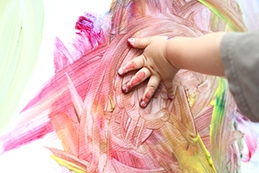 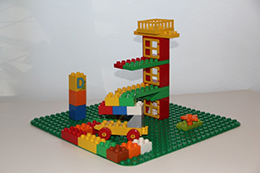 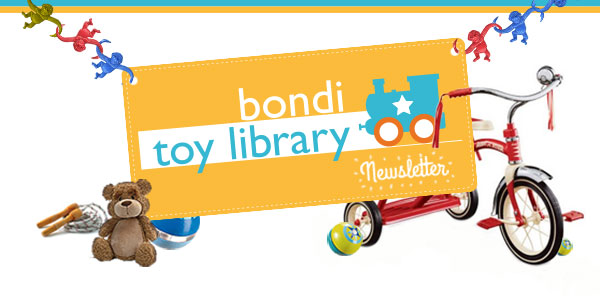 